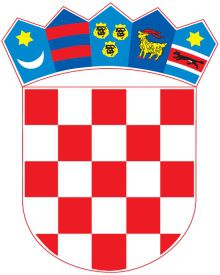 	OSNOVNA ŠKOLA KRUNE KRSTIĆAZ   A   D   A   RTrg Gospe Loretske 3. 23000 ZadarOIB. 11741048889Temeljem članka 20. Zakona o javnoj nabavi (NN 90/2011.) u skladu sa Financijskim planom Osnovne škole Krune Krstića – Zadar za 2015. godinu, a na prijedlog  ravnateljice, Školski odbor na sjednici održanoj 23. prosinca 2014.godine donosi sljedeći:PLAN NABAVE ZA 2015.GODINUČlanak 1.Nabava roba, usluga i radova u 2015.godini ostvaruje se po osiguranim sredstvima u Financijskom planu za 2015.godinu i u proračunu Grada Zadra.sukladno zakonskim odredbama Zakona o javnoj nabavi (NN 90/2011.)Članak 2.Ovim Planom nabave utvrđuje se nabava roba , usluga i radova za 2015.godinu i to: